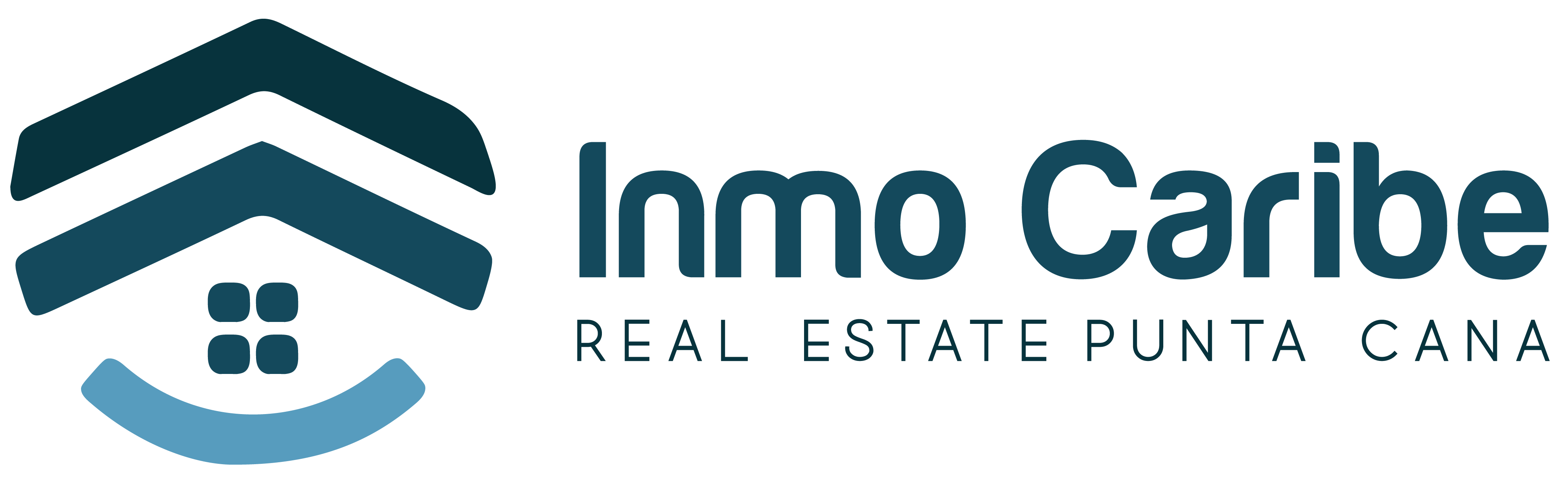 RESERVALa entidad comercial CONSTRUCTORA SANTANA DIAZ, S. R. L., organizada y existente de conformidad con las leyes de la República Dominicana, provista del Registro Nacional de Contribuyentes No. 1-31-43882-1, con su domicilio social establecido en el Residencial Don Rogelio No. 19, Distrito Municipal de Verón-Punta Cana, municipio de Higuey,  provincia La Altagracia, República Dominicana, debidamente representada por el señor MANUEL ANDRES SANTANA AMARO, dominicano, mayor de edad, casado, Ingeniero Civil, portador de la cédula de identidad y Electoral No. 031-0126806-2, domiciliado y residente en la calle Marginal No. 10, Manzana 51, Casa No. 19, Pueblo Bávaro, Distrito Municipal de Verón-Punta Cana, municipio de Higuey,  Provincia La Altagracia, República Dominicana, y la sociedad CONSTRUCTORA OMAXEL, S. R. L., organizada y existente de conformidad con las leyes de la República Dominicana, provista del Registro Nacional de Contribuyentes No. 1-30-29876-9, con su domicilio social establecido en la casa No. 9, Manzana 26, Residencial Soles de Bávaro, Apartamento No. A-3, Pueblo Bávaro, Distrito Municipal Turístico Verón-Punta Cana, municipio de Higuey, provincia La Altagracia, República Dominicana, debidamente representada por el señor JOSE RAMON SEVERINO CACERES, dominicano, mayor de edad, casado, Ingeniero, portador de la cédula de identidad y Electoral No. 001-1105329-4, domiciliado y residente en la calle Palmareca No. 80, Punta Cana Village, Punta Cana, municipio de Higuey,  Provincia La Altagracia, República Dominicana,en lo sucesivo llamado LA PROMOTORA, ha recibido del (la) ciudadano(a)__________________________, mayor de edad, titular del Documento de Identidad Nº _________________________ con domicilio en ________________________________________________________________, teléfono Nº _______ correo: _______________________________ en lo sucesivo denominado EL CLIENTE, la cantidad de  _______________________________________ (USD$___________), en depósito, transferencia o cheque Banco ______________________ N°_______________________ a favor de CONSTRUCTORA SANTANA DIAZ, S. R. L., como LA PROMOTORA DEL PROYECTO “ARRECIFE DEL CORAL”, por concepto de RESERVA de la unidad No. ___ Con un área de construcción de ___________ metros cuadrados. PLAN DE PAGOValor del inmueble USD$    _______________________.1) Quinientos Dólares de los Estados Unidos de América (US$500.00) de reserva.2) Diez porciento (10%) del valor de la unidad seleccionada en un lapso de Treinta (30) días como inicial. En este momento se procederá a la firma del contrato de opción a compra.3) Treinta porciento (30%) durante la construcción, cuya modalidad de pago quedará estipulado en el contrato condicional de venta.4) Pago final del Sesenta Porciento (60%) del valor de la unidad a la entrega de la misma. En este momento se procederá a la firma del contrato definitivo de compra/venta.La reserva aquí señalada estará sujeta a que la suma indicada sea hecha efectiva y su monto acreditado a la cuenta de LA PROMOTORA. Y yo _____________________________________________, anteriormente identificado, DECLARO: Que estoy en pleno conocimiento que los gastos correspondientes a la reserva no son reembolsables y acepto los términos expuestos en este documento. En la ciudad de Punta Cana, Provincia La Altagracia, República Dominicana, a    los _________________días del mes ___________________ de Dos Mil Veintidós (2022)                                                           EL COMPRADOR